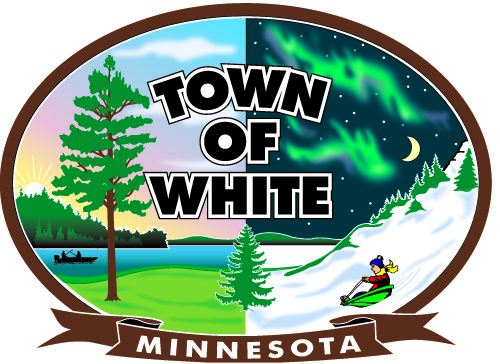 TOWN OF WHITEVACANCY NOTICEMechanic/Equipment OperatorUnder general supervision, performs mechanical duties including inspection, diagnosis, and repair in the shop or field on diesel, propane, and gas powered equipment.   Fabricates, welds, & installs new parts, orders parts & supplies, and maintains fleet maintenance & shop inventory records.  Maintains township roads by operating heavy equipment when needed.  Full-time position (40 hours per week) with paid benefits as a member of the Local 49’ers union.  Qualifications:  Candidate should possess vocational certification in maintenance & repair of automotive & heavy equipment.  Must have welding experience.  ASE Certification & experience preferred.  Candidate must also have experience operating heavy equipment and/or road construction experience.  Must have or be able to obtain within four months of employment a valid Class “A” Minnesota Commercial Driver’s License with air brake endorsement and be licensed as a DOT Inspector.  Must meet physical requirements of position and pass a full background check and drug screen.    To Apply:  Please complete an application for employment available online at www.townofwhite.com or in the Town Office located at 16 West 2nd Avenue North, Aurora, MN  55705.  Application deadline is Tuesday, September 5, 2017 at 4:30 P.M.     For more information, please contact Jodi Knaus at (218) 229-2813 or townofwhite@yahoo.com.  The Town of White is an Affirmative Action/Equal Employment Opportunity Employer.  